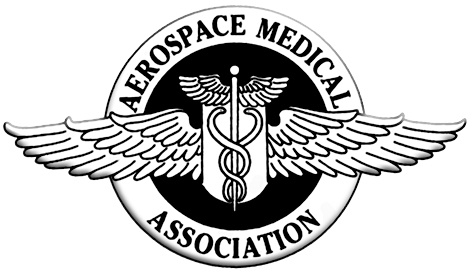 Aerospace Medical AssociationCouncil MeetingMinutes May 13, 2012Hilton Atlanta HotelRoom 304/305255 Courtland Street NEAtlanta, GA 30303Call to Order (Anzalone)The meeting was called to order at 9:02 AMAdministrative Comments were presented by the ED:  Advanced Registration Packets were available to the council membersThe AsMA scientific program is available for Android/Smart Phones/Tablets and mobile devices – see the Android online store.  The application includes a tool to submit CME data to Giselle Vargas, though it is still required to submit this data in the paper forms provided (the number of credits claimed).  Instructions to use the mobile application will be provided during the Opening CeremoniesBreakfast and Lunch will be provided to Council membersThe hotel staff have proven to be fantastic in their support of their meeting (INFO)Approval of Council Minutes from November 2011The minutes of the AsMA Council assembly of November 2011 in Alexandria, VA were unanimously approved. (CLOSED)Report of Executive Committee (Anzalone)The president reported on the success of the EXCOM meeting held in Pompano Beach, FL in February 2011.  Focus of the discussions was 1) AsMA website development and 2) achieving 501(c)(3) status. (INFO)Report of the Aerospace Medical Association Foundation (Jennings)The president of the Foundation thanked its membership for their efforts. Restated the Articles of Incorporation.Total funds $233 K ($134 K donations last year; $7 K donations this year).  5% is the current return.The Fellows award sponsored by the Foundation is $2,000 this year.  15 applicants were considered.  The process involves presentation of the abstract and publication of the material in the ASEM journal.  Hired an accountant (INFO)GOVERNANCE – (MERCHANT)AsMA Headquarters Update (Sventek)Renting the 1st and 2nd floor of AsMA Headquarters.  New 2nd floor tenant is the non-profit organization Empowered Women International (www.ewint.org).  Said organization assists women immigrants to build business opportunities – artistic focus.Will need to replace outside doors (leakage problems) – may be costly to do, will provide more information as learned. (INFO)GOV201103-3 Membership Survey Result – Ability for Members to Pay All Dues at One Time via AsMA Website (OPEN – Sventek)Will be available once the website is in place and details have been worked out for coordinating payments to Constituent Organizations.Working with the Membership Committee Will allow payment of AsMA and Constituent dues at one timeTiming of such payment is under discussion (January vs. May)Tax issues, if any, will be considered (OPEN)CommitteesFinance Report (Ortega) – Action Plan and Report attachedAim: capital preservation, not profitBefore audit: Net profit for 2011 was positive $19,067Results of audit: Net profit is negative $47,872 (due to unrealized losses in the investment portfolio that had not been addressed for several cycles).  This is a “paper” loss - the correction does not have tax implicationsWe are now Generally Accepted Accounting Principles (GAAP) compliantNo significant deficiencies or material weaknesses7 non-significant issues related to processes, all the applicable corrective actions have already been implemented and the issues resolvedFound that AsMA owns ~272 shares of steel stock – donated by the General Reinhartz family, valued at approximately $6,000Ortega and Headquarters Office were congratulated (INFO)GOV201003-4 Apply for 501(c)(3) IRS Status (Sventek)The application has been approved early, likely because of its clarity – it was well organized and complete (~160 pages) and its presentation was of high quality.  Kudos were offered to the ED, who thanked EXCOM and Council for their support.Non-profit status is retroactive to the date of application, 26 August 2011.AsMA dues are now donations to a charitable organization and therefore deductible, though partially so, as the journal is a tangible asset.  This option would not be available to Lifetime members (as they purchased their membership prior to attaining 501(c)(3) status)AsMA can now take charitable donations.   Another benefit to members: tax deductions relative to activities related to AsMA, such as attending meetings of Council and Executive Committee.Note that AsMA was 501(c)(3) from 1950 to 1970.  Became (c)(6) then until now.Will seek to add AsMA to charitable donation listings such as the Combined Federal Campaign (CFC).  This will require examination of their requirements as there is normally a limit assigned to administrative expenses.Discussions ensued regarding the ability of constituent and subsidiary organizations of AsMA claiming 501(c)(3) status.  The matter will be considered further, though the ED is concerned that granting such claim may introduce an unnecessary risk to the organization.  It was not AsMA policy when we were (c)(6).  Those Constituent Organizations that garner approval of 501(c)(3) status independent of AsMA do not introduce the risk to the Association.  (CLOSED)GOV201003-5 Arrange Audit (Ortega)Next major audit is in 5 years; general audits will now be conducted annually, with the current audit results as a baseline, as planned, by the same company.  (CLOSED)GOV201202-1 Pro-rated Life Memberships (Ortega)Life memberships are “money losers” for the association.  These are difficult to valuate and even more difficult to track the members who take advantage of this opportunity.The price of the life membership would have to be very high for it to be a sound strategy for the association.  The current value is $4700.  Three such memberships were purchased last year.  The current amortization period is 20 years, based on the current dues.Council decided not to pursue Pro-rated Life Memberships (CLOSED)Bylaws (Webb) – Action Plan, Proposed Bylaws Changes and Policy & Procedures Manual attachedStandard Agenda Item:  Proposed changes to AsMA BylawsChanges to the Bylaws will be presented during the Business Meeting for approval by the membership.Standard Agenda Item:  Proposed changes to the Policies & Procedures Manual The manual, a living document, was approved unanimously as presented.  Webb and Sventek were thanked for their efforts.The manual will be reviewed on a semi-annual basis.Webb was congratulated on his efforts by Merchant and past President Sides.Peggy Matarese - Some minor changes to the Bylaws are still necessary, she will send to the ED for considerationMerchant hopes to see no other changes to the Bylaws for the next year period – a goalP&P Manual was approved unanimously  (CLOSED)Nominating (Weien) – Report attachedThe following slate, prepared by the 16-member Nominating Committee, over a 6-month period was presented for approval:President Elect: James WebbVice-president: Phillip Scarpa (2nd Term)Vice-president: David GradwellMembers at Large (through 2015, a 3-yr term):Kris BellandEugenia BoppGabor HardicsayWalter DalitschSlate of officers will be announced at Opening Ceremonies and voted upon during the Business Luncheon  (INFO)EDUCATION AND RESEARCH (CAMPBELL)Editor’s Report (Bonato) – Action Plan attachedThe ED, Pam Day, Rachel Trigg, Deb Sventek were thanked for their supportJournal is healthy; >135 articles are in process and have over 2 months worth of articles on reserve - May need to add pages to the journalConsideration is underway of an additional online Journal, but not if it jeopardizes the current publication (blue journal).  Perhaps will explore the feasibility of this endeavor with a beta versionRejection rate is stable at 35-38% ESAM is considering dropping their journal and publish instead in the blue journal.  This was considered very good news and was noted that the ASEM does not reject articles due to English-as-a-second-language issues.  English and spelling issues can be corrected for publication. Need a small group to help international authors – English languageConfirmed that the Editorial Board does include international members (INFO)Managing Editor’s Report (Day) – Action Plan attachedPam Day announced that we are in the top 17 journals that are downloaded from more than 16,000 titles found on the IngentaConnect website. Only 191 AsMA members obtain the journal online only (out of 2,252 members)Polls were conducted – the majority of the audience prefers the paper copy; a minority was willing to pay $50 extra for it though.Benefits of the Journal: 1) membership identification; one of the few ways AsMA communicates its branding and 2) a mode to avoid the volumes of e-mailNeed to gain more interest in the online only version, likely to be the only option in 2-3 years, given current trends and the utility of its potential distribution as an “app” through mobile devicesConsidering an alternate online system for the abstract submission process. “One World Presentation Management,” a company from Canada was selected.  This vendor offers a link between the audio and the slide presentation being described (*.ppt).  The request for proposal (RFP) has been published.  Kudos to Pam Day from the ED and the CouncilTwo supplements are under consideration for publication: 1) Exercise Countermeasures on ISS and 2) History of Brooks AFB, TX.Joined CLOCKSS  – A tool that will preserve the journal safe and available in perpetuity.Will be offering e-prints as opposed to reprints (or PDF format).  Disadvantage of e-prints: cannot be uploaded to the NIH database.  Benefit: can control distribution (and therefore revenue) (INFO)Annual Meeting (Sventek)83rd Annual Scientific Meeting Update (Sventek)Advanced registration is 1,252 (Alaska was 1,113).  Non-U.S. registrants are 683 (61 nations) and U.S. are 569.  609 members, 63 residents, FAA AME 77, Students 52, non-members 291, Exhibits/Guests 154, and Staff 7 (INFO)  Scientific Program (Martindale for Saenger) – Report attached88 participants in the planning of the scientific program 552 abstracts in 2012 vs 596 abstracts in 2011The number of panels have decreased (285 in 2012 vs 358 in 2011)It was recommended checking the addendum for abstracts that were cancelledKudos were expressed to Dr. Saenger and her team (INFO)ER201103-2 Increase Number of Plenary Sessions in Annual Scientific Meeting (Sventek)Armstrong Lecture was moved to Thursday AM.Discussions ensued regarding the need for more plenary sessions (Tuesday and Wednesday) - to emulate other medical associations’ meetings.  This approach will reduce the number of scientific sessions and may require adding ½ or 1 day (Friday) to the proceedings so as not to jeopardize established constituent, committee, and affiliate meetings. Indeed, several meetings are already taking place on Friday.  The issue will be discussed by EXCOM in August. (OPEN)CommitteesAerospace Human Factors (White) – Action Plan attachedMS201103-1 Membership Survey Result – Need for Increased Human Performance and Life Support Focus (LSBEB/AsPS/AsHFA/IAMFSP/Human Factors Committee) & RA201103-2 Human Systems Integration Exploratory Committee (AsHFC & LCDR Foster)Were not able to meet the number of panels they intended to present at AsMAIt was difficult to connect with HSI folks via the Physiology and HF associations.  Accomplishment: Examined the goals of both associations to identify the common threads that would facilitate integration of HSI interests.Still need to tie the various disciplines – urgent to find HSI a home, a challenge, given the variety of experts involved in this field.  Currently, there does not seem to be a need to create a special group for HSI.  Alternative 1: one of the current groups could take ownership of HSI (LSBEB, PS, HF, etc).  Alternative 2: each (HF, Physiology, LSBEB, etc.) to address HSI as a regular part of their activities and goals.It was noted that the umbrella (higher echelon) issue is Human Performance… and that many of our journal articles are about this topic, rather than aerospace medicine alone.  Addressing the HSI specialty will increase AsMA membershipWhite was assigned to bring concrete ideas to the next Council meeting to resolve this issue – the Integration of HSI interests in our activities/a home for HSI (OPEN)ER201202-1 Resolution on Air Traffic Controllers Fatigue (Campbell/White)It was found to be premature to put together a resolution on this subject.  The plan is to discuss this option with others attending the AsMA conference (OPEN)Aviation Safety (Ricaurte) – Action Plan attachedThanked the committee members for their effortsMain activity 1: Brochure draft on Child Safety Devices on Aircraft was completed and submitted to the ATM Committee for their review.  ATM committee recommended its further development to include international interests – seek IATA and ICAO inputMain activity 2:  the committee is pursuing the resolution of Helicopter Safety Issues, including crash worthiness (INFO)Education & Training (Boudreau) – Action Plan attachedER201103-5 Dreyfus Developmental Model of Skill Acquisition (Campbell/Boudreau)The model will be presented as a panel during AsMA proceedings (CLOSED)ER201202-2 ACCME Reaccreditation – (Sventek)ACCME accreditation of outside courses not developed by us: some involve multiple copyright issues, a complex and time consuming processMeanwhile, the committee has prepared an accreditation process in the event it is neededReview of our current CME accreditation process will occur on 18 July 2012.  This is a lengthy process similar to the 501(c)(3) effort.  AsMA 2012 proceedings were selected for this review. (OPEN)Review/approve AsMA CME Mission StatementExecutive Director and Chair of the Education and Training Committee led the discussion of the revised AsMA CME Mission Statement.  Revised CME Mission Statement was set to the preferred ACCME format that distinctly describes the five components of:  (1) Purpose, (2) Content Areas, (3) Target Audience, (4) Types of Activities, and (5) Expected Results.  The Council agreed with all revisions and confirmed all components of the AsMA CME Mission Statement were accurate and being met.  The revised AsMA CME Mission Statement was approved unanimously (the motion by Anzalone was seconded by Campbell).The CME process does address non-physician members (e.g., nurses). (CLOSED)History & Archives (Dalitsch) – Action Plan attachedER201202-3 Capture of Biographical Data for Historical Purposes (Campbell for Dalitsch)Bopp heads the Interviews subcommittee Historical movies shown at the noon hour (usually 3) are poorly attended, needed to improve this situation- thus, reduced the number to 1 and increased awareness of the eventProposed to post on-line: bios for various members of AsMA (OPEN)Science & Technology (Forster for Shender)  Action Plan attached123 S&T Articles published to date.  Thanked the contributors and Pam Day for their support Georgia Tech Student Panel coordinated by Shender & Forster, scheduled for Monday afternoon.  Three student participants are scheduled to present their work – focus is air traffic controllers (INFO)ER201202-4 Establish Speakers Bureau (Forster for Shender/Sventek)Underway in collaboration with the Fellows group (OPEN)MEMBER SERVICES (NORTHRUP)Membership database report (Sventek/Carter) – Report attachedRefer to ED’s presentation slide indicating membership numbers.  There were 2,922 members in 2007 and 2,259 in 2012.  The drop is due to the cleanup of the membership database (deletion of duplicate records and updating of emeritus memberships)Emeritus now number 112 vs 465.  Many appreciated and understood the $50 annual feeThe 3-year membership drop is the most significant and unexplained changeStudent membership is increasingRecommendations were offered: Increase recruitment of young professionals by having an AsMA booth at various meetings, similar to the one at the AMA Specialty Showcase each JunePreventive Medicine and Medical Student Associations meetings also offer a good conduit to recruit members.We also need to increase corporate membership.  Several have called the ED asking for more information about AsMA.  The ED recommended the demonstration to be conducted of the tool TRAVAX (http://www.travax.nhs.uk/), offered by Shoreland.  TRAVAX is an interactive website providing up-to-the-minute travel health information for health care professionals. (INFO)CommitteesAwards (Belland) – Action Plan attachedThe awards process was completed and results will be presented during Honors Night. This will be the first year the Goldenrath Award will be presented.  This is the only monetary award granted by AsMA ($2,000 or a certain percentage of the interest, whichever is greater). (INFO)Membership (Heil)MS201003-2 Survey Members on ACLS at Annual Meetings (Sventek)Approximately 25% of the membership surveyed is interested in the courseNeeds to be considered in tandem with BLS trainingWhile a potentially good revenue stream, it does involve a heavy administrative burdenIt is an administrative burden that could be eased with the collaboration of AsMA member physicians and other SME/trainers on the subjectNeed to consider the various States’ requirements regarding these certifications (these are not standardized across the U.S.  (one state may not approve of training conducted in another state)Need to also consider military and American Heart Association requirements, as possible.  The process does rely on the individual’s interest and impetus in accomplishing the various requirementsThe ED and others will address the feasibility of this goal in conjunction with the Education & Research committee – will report to EXCOM in August (OPEN – Move to E&T Cmte for Action)MS201103-2 Develop Proposal for Two-Tier Membership Structure – Ortega/Heil)Difficult to pursue and found unnecessary at this time.  Reasons included: would require structure and a clear definition of the various classes of membership; may reduce membership by establishing barriers and complexity; there are other implications relative to 501(c)(3) status; and does not facilitate payment of dues. (CLOSED) Corporate & Sustaining (DeBois) – Action Plan attachedNeed to show our appreciation to Corporate members as they continue to support numerous AsMA conference and other activitiesRevised the corporate brochureThis group has their own Affiliate organization, and is in line with other affiliate organizations (INFO)MS201103-3 Develop C&S Membership Tier Structure – DeBois)DeBois thanked Susan Northrup for her mentorship and tutelageThe group will remain as a 1-tier structure for now, pending further information that is needed and expected to be obtained by August 2012 (EXCOM meeting)ED recommends the tier structure is considered in an aggressive manner.  ED expressed concerns from several corporate entities:  several constituent organizations are approaching the corporate members for support on a regular basis.  AsMA may wish to have more visibility of those activities to exercise better control – minimize the complication implied by the financial burden sought.  Sides supported this notion as it is not desirable to stress our corporate relationships this way.  ED will add language to the P&P Manual so as to centralize the process.  Care will be taken so as not to jeopardize or impede the ease of contact between the members (the relationship between corporate and affiliates/constituents). (OPEN)REPRESENTATION AND ADVOCACY (SCARPA)Outreach (Sventek)ED supported several queries regarding the Jet Blue event and others related to mental health.ED supported several queries regarding the F-22 accident and related life support oxygen systems’ issuesED thanked the various SMEs who supported these efforts.The travel medicine publications offered at the AsMA website are being updatedED has been active in fomenting interest in aerospace medicine: 1) learned that an Aerospace Medicine Course is now available at George Washington University – 19 students are enrolled.   2) Scout program ongoing in tandem with AsMA – visited with representative and offered him information about our organization (INFO)AMA Activities (Merchant)The American College of Emergency Physicians will be visiting with the Air Transportation Committee.  To coordinate resolution(s) relative to the subject of responding to in-flight medical emergenciesMerchant also noted that there are many activities of the American Medical Association that concern aerospace medicine.Ortega reminds all to encourage students and RAMs to participate in activities of other medical associations by representing AsMA (e.g., preventive medicine association and others).  Put these students in contact with Ortega or Merchant (INFO)ABPM Trustee Activities (Northrup) – Report attachedJennings is the outgoing AsMA representative to the ABPM.  Ortega is the incoming representative, scheduled to commence his tenure in September 20125 Aerospace Medicine GME Programs now available.  One USAF member is undergoing the Mayo Clinic fellowship (INFO)ACPM Regent Activities (Anderson) – Report attachedAttended the Preventive Medicine conference in Orlando.  Membership in ACPM benefit: Careverge, a Health Promotion and Disease Prevention online toolA session on Aerospace Medicine, coordinated by the Mayo Clinic, was part of the proceedings – very well attended, chaired by Feeks.  Another topic was well received: medical issues in Iraq and Afghanistan.Focus issues are:Resolution to modernize the Toxic Substances Control ActAJPM is seeking an Editor – editor 1 July 2012 is the deadline Encouraging AsMA members to seek ACPM membership – mutual goals, specially relative to MOC (offered brochures for distribution) (INFO)CAMTS Board of Directors Representative Activities (Scarpa for Steinkraus/Graf)CAMTS meets quarterly, to evaluate medical transport systems.Graf of Lufthansa will be attending/supporting their meetings (INFO)CommitteesATM (Scarpa for Hudson) – Action Plan attachedTwo panels scheduled for presentation during AsMA proceedings: Pilot Fatigue and Managing Fear of FlyingDr. Raymond Johnson prepared a position paper on Deep Vein Thrombosis – submitted for publication with ASEMAnthony Evans of ICAO prepared a Position Paper on the Management of Medical Illness.  JAMA rejected, now submitted to BMJHave not heard more from the Aerotoxic Association (INFO)RA201108-1 Update the AsMA Medical Guidelines for Airline Travel (2003) and Medical Guidelines for Airline Passengers (2002) and Useful Tips for Airline Travel (2005) (Hudson)The update of the Medical Guidelines for Airline Travel for Physicians will be completed in 2012.  The update for Airline Passengers is complete.Scarpa is heading an ad-hoc committee to consider mental health issues.  Their product is yet unknown, pending developments – first meeting was held a week ago.Child Restraint Systems – A document has been prepared by the ASC.  The Aviation Safety Committee asked the ATM Committee to review.  Issues include the size of the seat and proper fit in the various aircraft configurations.  (OPEN)Communications (Dervay) – Action Plan attachedDr. Aero (Ask an Expert) development is underway, hope to go live in a few months.RA201103-1 Membership Survey Result – Webpage functionality, quality, and services (Communications Committee)Results of initial investment of $30 K - The website is scheduled to go live in August 2012 (OPEN)RA201103-3 AsMA Website Capital Campaign (Sventek/Dervay)ED demonstrated the website in its current stateCapabilities will include:CalendarSpell check Sponsorship optionsA form to announce meetings Education and training opportunities and program available throughout the worldQuestion of the Day with links to journal referencesAudio, IPhone, and other mobile tools and applicationsDr. Aero/Ask an ExpertTracking mechanismsHigh visibility – Search Engine resultsIdeas for the website are welcome – send to the EDIPad, IPhone, and other Mobile applications: continuing to seek sponsorship for these utilities- thus far successfully.Wireless communications: seek this capability at the hotels where we hold our meetings.  It was negotiated as part of the contract agreement for the Las Vegas meeting. Soon this capability will be standardThe ED was congratulated for bringing this utility to the association Now that the Association is an approved 501(c)(3) public charity, donations for the website capital campaign can be made directly to the Association. (OPEN)Resolutions (Scarpa for DeJohn) – Action Plan attachedRA201105-03 Electronic Forum for Reviewing Resolutions (Scarpa for DeJohn)The process was approved. The pertinent section of the Bylaws will change accordingly.  The new process allows a 60-day comment period. It will also facilitate transparency and participation (CLOSED)Proposed Resolutions Template Form (Scarpa for DeJohn)The template to propose resolutions was improved and approved by the committee (RA201205-01 Resolutions Template Form – OPEN)INTERNATIONAL SERVICES (FISHER)CommitteesInternational Activities (Hardicsay) – Action Plan and Report attachedFisher noted that nearly 1/3 of AsMA membership is composed of international members and that over ½ of the attendees to AsMA 2012 are international membersThe specific numbers of international members throughout the world were discussed.The need for international members to announce their meetings on the AsMA website was emphasizedIt was noted that several attendees to AsMA are not members of the organization – need to address this gapThe audience was encouraged to attend ICASM in AustraliaThe audience was encouraged to attend the international reception to be held Tuesday during which the Iberoamerican Association of Aerospace Medicine will be sponsoring the music (mariachis) in celebration of their 35 year anniversary. (INFO)CONSTITUENT REPORTSAerospace Human Factors (Holland)250 membersAerospace Nursing Society (Taylor for Jarrett) Action Plan attachedNora Taylor is incoming presidentWorking on recruiting members Sponsored several panels for the scientific meetingAerospace Physiology Society (Musashe) – Action Plan attachedHave applied for non-profit statusAirline Medical Directors Association (Landsman) – Action Plan attachedSuccessful meeting and scientific program was held past SaturdayAll are welcome to join the Saturday meetings~165 membersTheme of the scientific program: malariaFocus: status of airline medical departments – working on a resolution to address their value, which is currently poorly understoodIncoming president is Ramon Dominguez MompellPresident elect is Paulo AlvesAmerican Society of Aerospace Medicine Specialists (McKeon) – Action Plan attachedTheir focus is mentorshipCoordinated the panel on Ethics, scheduled for AsMA proceedingsCoordinated the RAM BowlAlso track faculty development opportunitiesInternational Association of Military Flight Surgeons Pilots (Brown) – Action Plan attached90 membersSponsor panels every year (2 this year) in conjunction with the Society of USAF Flight SurgeonsEnhancing their website to facilitate participation of international membersFormulating a roster for the Speaker’s BureauLife Sciences and Biomedical Engineering Branch (Martindale for Tripp) – Action Plan attached~74 membersPay-pal account now available as a tool to facilitate payment of dues (Kudos to Debbie White for accomplishing this goal)Panel on spinal injury mechanisms was sponsored in conjunction with the S&T Committee Jennifer Law – winner of the McFarland student awardThree other awards will be announced on Monday, during the LSBEB meetingSociety of U.S. Air Force Flight Surgeons (Robinette) – Action Plan attached244 membersOffer an Online newsletterSpeaker scheduled for their luncheon: T McNishCol. Ken Knight is the incoming presidentThanked Kris Belland for his supportSociety of U.S. Naval Flight Surgeons (Belland)Financially sound; membership is strongTwo panels coordinated for AsMA 2012Social will offer helicopter rides to the AsMA members ($35)Space Medicine Association (Damann) – Action Plan attachedFinancially well – supports several awardsPay-pal capability availablePhotographs and other records are available in their websiteFour panels were sponsored this yearReaching out to young professionalsJim Webb was granted the annual award for his article on history of decompression/hypobaric medicine U.S. Army Aviation Medicine Association (McKeon for Bernstein)The Army’s Operational Aeromedical Problems Meeting was intended to be held in conjunction with AsMA 2012 (Saturday).  However, regulations did not allow it.~ 70 membersRequirement for membership: membership in AsMAOTHER REPORTSAssociate Fellows Group (Annicelli)~470 members56 members nominated to be Fellow – thanked the evaluators for their effortsInvited all to the Associate Fellows Breakfast, sponsored by Martin BakerIncoming Chair is Brian MusselmanPay-pal now used as a tool to facilitate payment of duesBiographical Data for Fellow candidates: the current cumbersome paper applications will soon be automated along with their scoring.  The effort was championed by Col. Robert CarrollFellows Group (Mapes)The selection process was completed successfully - 23 Fellows selected, ½ not from the U.S.Thanked General Anderson for his leadershipNew members of the nominating committee introduced: M. Cohen, C. Thibeault, and D. GradwellThe slate will be presented during the Fellows meeting scheduled to occur MondayAffiliated Organizations		ED thanked Hadley Reed, who helped him in identifying several points of contact for the affiliate organizationsAerospace Medical Association of Korea (Kwon) Aerospace Medical Association of the Philippines (Acosta)Aerospace Medical Student & Resident Organization (Garbino)RAM bowl a successMentorship opportunities needed – to help studentsScientific Paper Award is sponsored by ETCSpace Medicine Track introduced at BCMAlliance of Air National Guard Flight Surgeons (???) Association of Aviation Medical Examiners, United Kingdom (???)Association of Aviation, Space, Naval, Extreme & Environmental Medicine of Russia (???)Association of USAF Reserve Flight Surgeons (Yost)Australasian Society of Aerospace Medicine (Chaffey) – Report attachedAviation Medical Association, Republic of China (Chu)Aviation Medical Society - New Zealand (Powell) – Report attachedBrazilian Aerospace Medical Society (Melhado)Canadian Aerospace Medicine & Aeromedical Transport Association (Triggs) – Report attachedCivil Aviation Medical Association (O’Neill) – Report attachedCommission Internationale Medico-Physiologique (McCarthy) – Report attachedCorporate & Sustaining Members (Leland) – Report attached48 membersContributed two panels to the AsMA Scientific ProgramFinance: doing greatLong Range Planning Committee – stood up this year, thanks to Dr. SidesNew website has been posted in the internet.  www.asmacsa.orgCSA brochure also formulated to highlight the organization’s activitiesBylaws being reviewed and updated as necessaryCSA started last year – guidance from Dr. Debois and Dr. Sides was appreciatedDanish Aviation and Naval Medical Association (Klokker) – Report attachedDutch Society of Aviation Medicine (Onnouw)European Society of Aerospace Medicine (Vermeiren for Pongratz) – Report attachedAn association of associationsThere are approximately 4000 AMEs in Europe, 90% of which consider this specialty their main jobDavid Herbert is the incoming presidentEASA (rule making authority in Europe) current issue: the Sport PilotOther issues being explored: 1) Medical Attestation vs. Medical Certification for cabin crews, 2) Harmonization of Standards,  and 3) Insulin Dependent DiabeticsFlying Physicians Association (Henderson)French Aerospace Medical Association (Saint-Laurent)German Society of Aviation & Space Medicine (Stern) – Report attached43 membersSeveral meetings held in Germany – described the activities thereinMeeting in 2013 will be joint with Switzerland and Austrian aerospace associationsGreek Aerospace Medical Association and Space Research (Kourtidou-Papadeli)Hellenic Aerospace Medical Society (???)Hungarian Association of Aeromedical Examiners (Hardicsay)Ibero-American Association of Aerospace Medicine (Forster)Celebrating 35 years since its foundation in 197615th panel in Spanish scheduled for Wednesday of AsMA proceedingsInternational Association of Aerospace Dentistry (Forster for Dominguez-Mompell)President- Ramon Dominguez MompellPresident elect – Michael HoddapCurrent focus: membershipIsraeli Society of Aerospace Medicine (Faktor)Italian Aerospace Medical Association (Verde) – Report attachedJapan Society of Aerospace & Environmental Medicine (Gomi) – Report attachedMiddle Eastern Society of aerospace Medicine (Khalil)Norwegian Association of Aviation Medicine (???)Romanian Society of Aerospace Medicine (Macri) – Report attachedSAFE Association (Benton) – Report attachedSlovenian Aerospace Medical Association (Holland for Kozelj)Magnificent location and meeting content – recommend attending themWill be celebrating their 10th anniversaryConferences usually held in the fallSociety of NASA Flight Surgeons (Roden)South African Aerospace Medical Society (Buys)Spanish Society of Aerospace Medicine (???)Swedish Aeronautical & Naval Medical Association (Soderberg)Undersea and Hyperbaric Medicine Society (Bennett)NEW BUSINESSMaintaining Affiliated status with AsMA (Sventek)“AsMA Bylaws, Article VIII, Section 1.D.  Affiliated Organizations:(1)  Each Affiliated Organization shall furnish the Executive Director with a current demographic description of its membership with its application for Affiliated status.(2)  Each Affiliated Organization shall communicate with the Association at least once per year to indicate its desire to remain an Affiliated Organization of the Association.”The Bylaws language regarding affiliate status was discussed with the membership – emphasis was on those affiliates who do not communicate with AsMA and therefore their status as such.  Need assistance in identifying POCs.  Paulo Tosco may be able to offer contact in Italy.  Marian Sides offered assistance to identify South Africa contact.  Recommended to drop them as affiliates if not identified by November 2012 (CLOSED)“Associate Member” status for Constituent Organizations (Sventek)No, the Bylaws prohibit this type the status. (CLOSED)DATES OF NEXT MEETINGSAsMA Annual Business MeetingTuesday, May 15, 2012 – 12-2 PMHilton Atlanta HotelCrystal Ballroom100 members are needed at the Business Meeting – need this quorumAsMA Joint Council MeetingWednesday, May 16, 2012 – 7-8:30 AMHilton Atlanta HotelRooms 208/209/210Need the current and incoming representatives to be present at the meetingAsMA Council MeetingWednesday, November 14, 2012 – 9 AM–5 PMSheraton Suites Old Town Alexandria801 North Saint Asaph StreetAlexandria, VA 22314$164.00 per night + 14.5% room tax + $1.00/night Occupancy TaxExtra person charge above two (2) persons is $20/nightRate includes internet in guest roomsThursday and Friday: Scientific Program meeting, led by Martindale14. OtherPresident Anzalone thanks all EXCOM members’ for their support15.  ADJOURNThe meeting was adjourned at 4:18 PM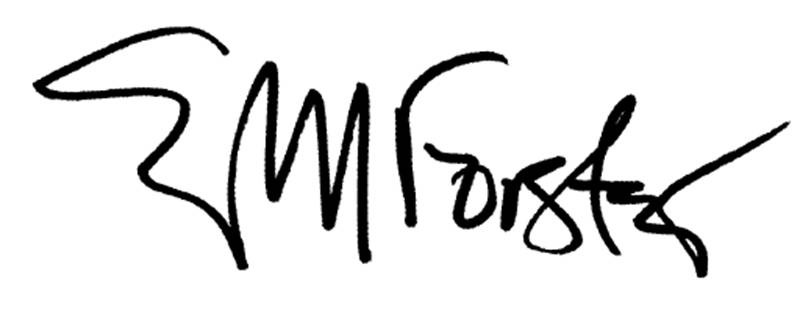 Estrella Forster, Ph.D.Secretary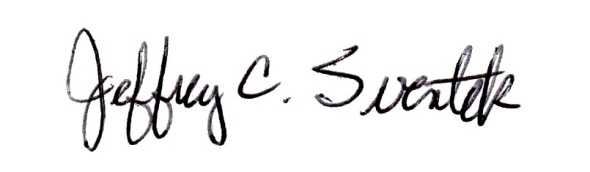 Jeffrey C. Sventek, MS, CAsPExecutive DirectorGovernance AttachmentsEducation and Research AttachmentsMember Services AttachmentsRepresentation & Advocacy AttachmentsInternational Services AttachmentOther ReportsConstituent Organizations’ ReportsAffiliated Organizations’ Reports